Paskatinimo sistema padeda vaikams įgyti naujų įgūdžių, palaikyti motyvaciją ir keisti elgesį.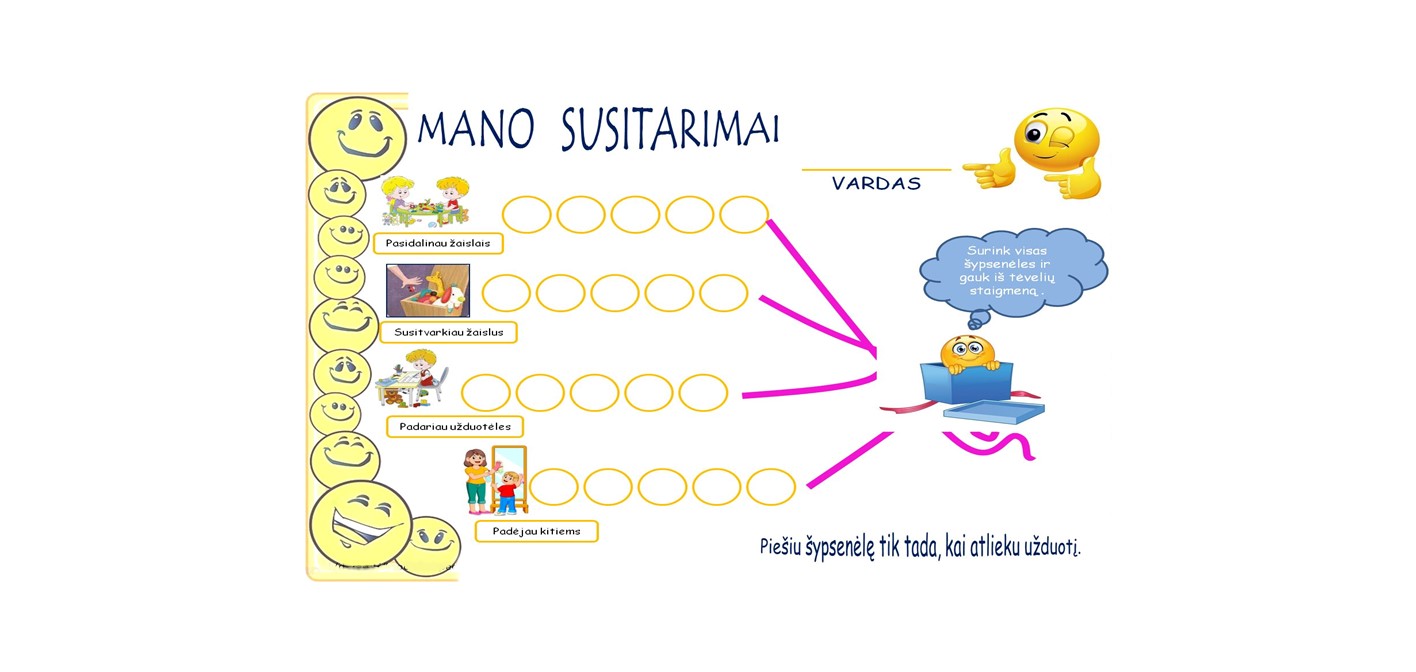 